INFORMACIÓN PERSONALIULIA ROXANA BALANEAN (DICU)PL. Bartolome Burgos,9 Magán, Toledo España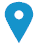 0034/663343746          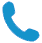 rosanajuliadicu@yahoo.es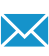 | Fecha nacimiento   28/06/1977EXPERIENCIA  PROFESIONAL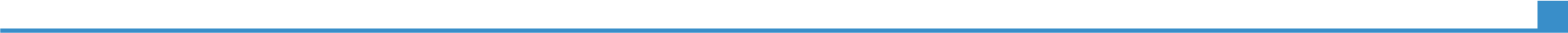 Profesora español-inglés-francésPreparación Examenes Cambridge, EOI, TOEIC15/09/2009 – actualidadTraductora  español-inglés-rumano  30/06/2010 – actualidadTraductora  para revista  AllAbroad - actualidad	                                 	EDUCACIÓN ŞI FORMAREUniversidad Tibiscus Timisoara Facultad de periodismo e idiomas extranjeros (especialidad inglés-francés)1995-1999COMPETENCIAS  PERSONALESIdioma ) maternorumanorumanorumanorumanorumanoOtros idiomasentenderentenderHablarHablarEscribirOtros idiomasEscucharLeerConversaciónDiscurso EspañolNivel C1/C2Nivel C1/C2 Nivel C1/C2  Nivel C1/C2Nivel C1/C2Inglés  Nivel C1/C2Nivel C1/C2NivelulC1/C2  Nivel C1/C2Nivel C1/C2                                                      Francés                               Publicaciones          Proiectos                 Traducciones pagina web  Sisel internacional, One Coin                                                                                                 Traducciones manuales  economia, literatura                                                                                                  Traducciones documentos juridicos                                                                                                 Traduccion CV y otros documentos